Мастер-класс с родителями и детьми (изотворчество)Автор:Бистер Наталья НиколаевнаПедагог  по ИЗОМАДОУ ДС № 119г. Калининград В одном мгновении видеть вечность,Огромный мир - в зерне песка,В единой горсти - бесконечность И небо - в чашечке цветка. Уильям БлейкВы не задумывались, почему все дети любят рисовать? Как правило, они начинают это делать раньше, чем говорить. Причем для них важен сам процесс; рука движется, оставляет след, остановился, ничего не происходит. Все, что попадает в руки ребенка, подвергается всестороннему испытанию. О чем это говорит? О том, что дети-исследователи, мыслители и открыватели. Давайте поможем им делать новые открытия. Кто знает, может быть, мы откроем что-нибудь новое и для себя? Рисование необычными материалами и оригинальными техниками позволяет детям ощутить незабываемые положительные эмоции.Цель: вовлечение родителей в совместную деятельность с детьми.Задачи:Формировать у родителей  умение организовывать совместную творческую    деятельность с детьми старшего дошкольного возраста через использование нетрадиционных техник рисования.Развивать внутрисемейные связи, эмоциональное позитивное семейное общение, умение находить общие интересы и занятия.Апробировать новые нетрадиционные формы работы с семьей, как фактор позитивного эмоционального развития ребенка.Оборудование:- рабочее место для каждого ребенка с родителем;- лист ватмана Ф А3;- гуашь 12 цветов;- влажные и бумажные салфетки на каждого ребенка и родителя;- листья сухие;- кисточки №7;- баночки для кистей;- CD - проигрыватель;- запись спокойной мелодии для фона;- коктельные трубочки;- листы китайской капусты;- зубные щетки;- ватные палочки;- мыльные пузыри;- баночки с водой.Основная идея по работе с нетрадиционными техниками способствует развитию детской художественной одаренности, личностному интеллектуальному развитию детей, развивает память, психику, творчество, подготавливает ребенка к школе. Существует много техник нетрадиционного рисования, их необычность состоит в том, что они позволяют детям быстро достичь желаемого результата. Например, какому ребёнку будет неинтересно рисовать пальчиками, делать рисунок собственной ладошкой, ставить на бумаге кляксы и получать забавный рисунок. Ребёнок любит быстро достигать результата в своей работе. Детям лучше внушить: "В творчестве нет правильного пути, нет неправильного пути, есть только свой собственный путь"Но, обучая ребенка рисованию, не следует переусердствовать. Не стоит постоянно заставлять ребенка рисовать. Необходимо создать у него положительную мотивацию к рисованию, желание быть творцом. Все дети любят рисовать, но творчество не может существовать под давлением и насилием. Ведь рисование для ребенка – это радостный, вдохновенный труд, к которому не надо принуждать, но очень важно стимулировать и поддерживать малыша, постепенно открывая перед ним новые возможности изобразительной деятельности. Обобщая свой опыт работы с детьми в этом направлении, могу с уверенностью сказать, что наиболее интересными формами изобразительной деятельности для детей являются нетрадиционные техники рисования. Подобные нестандартные подходы к организации изобразительной деятельности удивляют и восхищают детей, тем самым вызывая стремление заниматься интересным делом. Оригинальное рисование раскрывает креативные  возможности ребенка, позволяет почувствовать краски, их характер и настроение.А  сколько  дома  ненужных  вещей -  щетка  зубная, огарок свечи, тушь, моток  ниток, пенопласт, монетки, и  все это может нам  пригодиться  для  работы.Рисовать можно чем угодно и как угодно! Лежа на полу, под столом, на столе…. На листочке дерева, на газете…. Разнообразие материалов ставит новые задачи и заставляет все время что-нибудь придумывать. А из каракуль и мазни, в конце концов, вырисовывается узнаваемый объект. А вообще рисовать можно везде и чем угодно.Уважаемые родители, какие способы нетрадиционного рисования вы знаете? Назовите. Это …А еще? Их очень много, около 200 способов.Это «Кляксография», «Граттаж», «Рисование штрихами», «Рисование восковыми мелками или свечой», «Набрызг», «Шишкой, маком, колосочком», «Рисование мыльными пузырями», «Рисование зубной щеткой с расчёской», «Помадой», «Рисование по ткани палочкой», «Рисование перышком» и мн.др.Я хочу научить вас, как с детьми использовать смешанные нетрадиционные техники рисования в одной работе.Первая техника у нас будет  монотипия пейзажная.Монотипия (от моно… и греч. τυπος — отпечаток) — вид печатной графики. Техника монотипии заключается в нанесении красок от руки на идеально гладкую поверхность печатной формы с последующим печатанием на станке; полученный на бумаге оттиск всегда бывает единственным, уникальным.Необходимые материалы:
бумага, кисти, гуашь.  
Этап работы:
Складываем лист бумаги вдвое. На одной его половине рисуется пейзаж, на другой получается его отражение в озере, реке (отпечаток). Пейзаж выполняется быстро, чтобы краска не успела высохнуть. Половина листа, предназначенная для отпечатка, протирается влажной губкой. Исходный рисунок, после того как с него сделан оттиск, оживляется красками, чтобы он сильнее отличался от отпечатка.Следующий наш этап будет – техника кляксография с трубочкой.С помощью этой техники мы выполним стволы деревьев, для нашего пейзажа.Кляксография  - это способ рисования с помощью различных клякс.В каждой кляксеКто-то есть,Если в кляксуКистью влезть.Можно в трубочку подутьИ увидеть что произойдет!Технология выполнения: 1. Зачерпнуть пластиковой ложечкой (пипеткой) краску, вылить (капнуть) её на лист бумаги, делая небольшое пятно (капельку).2. Коктельной трубочкой выдуваем кляксу снизу вверх в разные направления так, что бы её конец не касался ни пятна, ни бумаги.3. Когда клякса разделится на несколько побегов (веточек) – выдуваем их по отдельности в нужном направлении. 4. Для получения более мелких веточек каждую большую ветку выдуваем быстрыми движениями трубочки вправо-влево, вверх-вниз.Следующий наш этап будет – техника набрызг.Достаточно простой в применении является техника “набрызг”. Ее суть состоит в разбрызгивании капель краски. У детей она может получиться не сразу, но, несмотря на это, работа приносит удовлетворение. Для рисования в технике “набрызг” требуются акварельные краски или гуашь, зубная щетка и стека, плоская палочка, карандаш, пластиковая линейка или расческа (по выбору).Этапы работы в технике “набрызг”:Смочить щетку водой.Стряхнуть лишнюю воду, чтобы не было клякс.Набрать немного краски на зубную щетку.Взять щетку в левую руку, а стеку в правую.Держать щетку над листом, отвернув от себя, и быстрыми движениями проводить стекой по поверхности щетки, по направлению к себе (снизу вверх). Брызги полетят на бумагу.При набрызгивании можно менять направление движения руки (по вертикали, горизонтали, наклонно, волнообразно), изменять величину крапинок, приближая или отдаляя брызги от листа бумаги. Можно использовать краски разного цвета и разной густоты. Применение одновременно нескольких красок помогает создать многоцветный рисунок. В зависимости количества цветов и от интенсивности напыления каждый раз будет получаться новая, отличная от предыдущих картин работа.Следующий наш этап будет – техника оттиск засушенными листьями.Необходимые материалы:
Гуашь, салфетки, вода, кисти, листик сухой.Описание осваиваемого приема: нанести краску на засушенный лист (опустить его в тарелочку с краской или аккуратно с помощью кисти нанести краску на одну из его сторон), наметить на бумаге место для отпечатка, приложить намазанную поверхность засушенного листа, слегка прижать. Такое же действие можно сделать при помощи листа китайской капусты. Нанести краску с помощи кисти на лист китайской капусты, приложить намазанную поверхность китайской капусты, слегка прижать.Теперь на свое усмотрение можете дорисовать не достающие детали вашего пейзажа или кисточкой или любым понравившимся нетрадиционным способом рисования.Свои работы располагаем на выставочном стенде. И теперь можем ими все вместе полюбоваться.Есть ли у вас вопросы ко мне, предложения?Итог мастер-класса.- Уважаемые родители! Наш мастер-класс подошел к концу. Я вижу замечательные работы в необычных техниках. Вы можете показать их вашим родным, и я уверена – им понравится ваше творчество! Смею надеяться, что теперь в беседах с детьми о занятиях рисованием вы сможете проявить свою немалую осведомленность! А сейчас предлагаю всем вместе сфотографироваться на память о сегодняшней встрече. Спасибо всем за внимание!Литература:Давыдова Г. Н. «Нетрадиционные техники рисования в детском саду» - М. 2007г.Кожохина С. К. «Сделаем жизнь наших малышей ярче» - Ярославль, 2007г.Лыкова И. А. «Цветные ладошки», - М., 1996г.Утробина К. К. «Рисованием тычком» - М., 2004г. Предлагаю несколько вариантов рисования сюжетов, в которых используется нетрадиционные изображения. Все сюжетные композиции мы будем изображать вместе.1 сюжет: хаотично двигая фломастером коричневого цвета по листу бумаги, ребенок вместе с взрослым, у которого фломастер зеленого цвета изображают «муравьиную горку». Обыгрывая этот сюжет, взрослый отпечатками пробки рисует муравья, фломастером пририсовывая лапки, малыш, повторяя движения взрослого, рисует своего муравья. В такую работу можно привлечь папу, бабушку, что способствует развитию коммуникабельности и способности к сотрудничеству.Очень часто использую в работе с ребенком тонированный лист бумаги, что способствует развитию у него чувства цвета.2 сюжет: на голубом фоне листа при помощи кисти с краской желтого, оранжевого цвета наносятся мазки – «осенние листья» разлетелись по ветру. Вместо кисти можно использовать собственные пальчики: окуная пальчик в краску желтого цвета наносим пятна по всему листу, следующий пальчик – в красную, ритмично располагая пятна между желтыми листочками.3 сюжет: очень ярко и выразительно «кружится снежок» на темно – синем фоне, контрастно сверкают снежинки выполненные кистью, пальчиком, ватными палочками, набрызгом.4 сюжет: «Ломтик арбуза» для медвежонка будет выглядеть как настоящий, если на мякоти нарисовать пальчиком семечки, при этом не забудьте создать игровую мотивацию: медвежонок очень грустный потому, что он голодный, давайте предложим ему арбуз.5 сюжет: «Жучки в траве», весенняя лужайка будет выглядеть веселее, если жучкам на спинке нарисовать точки, а по бокам – лапки.Усложняем задачу. Используем в работе две краски, одновременно или поочередно рисуем пальчиками.6 сюжет: «Роза» для мамы, в этой работе понадобятся красная и белая краски. Окуная пальчик в краску красного цвета, круговыми движениями по спирали рисуем бутон, оставшуюся на пальце краску обтираем о салфетку, окунаем палец в белую, выполняя аналогичные движения по красной спирали. Дорисовываем веточку и листья, получилась розовая роза. Роза может быть желто – оранжевой, красно – желтой (пофантазируйте с ребенком)Когда ребенок будет уже с увлечением рисовать пальчиками, можно подвести к тому, что интересные изображения получаются отпечатком ладошки. Если, изображая пальчиком, необходима была баночка с краской и лист тонированной бумаги, то для рисования ладошкой нам понадобится достаточно глубокая и широкая емкость.7 сюжет: «Колючий ежик», перед занятием покажите ежа, заранее приготовьте краску серого цвета. Возьмите лист тонированной бумаги, расположите горизонтально. Сначала ладошкой без краски сориентируйте руку ребенка в центре листа, раздвинув пальчики в верху, большой палец, отведя в сторону, затем, осторожно окунув ладошку ребенка в краску серого цвета, сделайте отпечаток на листе, держа руку ребенка в своей, методично оставляя силуэты на листе. Более темной краской нарисуем нос, глаз, белой краской – белок глаза, а черной краской сделать точку — зрачок.8 сюжет: «Рыбки в аквариуме», вначале обследуйте вместе с ребенком игрушку рыбки, уточните ее строение. Расположите лист тонированной бумаги перед ребенком, помогите ему определиться с цветом рыбки, опустите ладошку ребенка в данную краску и нанесите отпечаток так, ладошка – туловище рыбки, большой палец – плавник, остальные четыре пальца – хвост. Промойте ладошку теплой водой и на высохший отпечаток поставьте сначала белую точку – глаз, затем черную – зрачок. Ватными палочками и разноцветной краской можно изобразить цветные камушки на дне и зеленые водоросли.9 сюжет: «Солнышко лучистое». Подготовьте 1\2 листа ватмана, тонированный в голубой цвет и ярко оранжевую краску, прочтите стихотворение:«Солнышко – колоколнышко»
Ты пораньше взойди
Нас пораньше разбуди!
Нам на поле бежать,
Нам весну встречать!В середине листа взрослый рисует круг оранжевого цвета, а вот лучики – ладошки, предложить выполнить вместе с ребенком. Аккуратно опустив в краску свою ладонь взрослый ставит отпечаток на краю оранжевого круга, затем предложить ребенку, и так чередуя отпечатки ладошек, изобразить лучики вокруг солнышка.Чтобы заинтересовать ребенка в выполнении им монотонной работы, например, закрасить фон, предложите ему нарисовать волшебный рисунок.10 сюжет: «Волшебный рисунок». На чистом листе бумаги взрослый рисует свечой любое изображение, например: цветок, машина, рыбка, елочка и т. д., ребенок рисунка не видит, взрослый акварельной краской закрашивает поверхность листа – изображение проявилось.Малыш радуется, и изъявляет желание выполнить волшебный рисунок самостоятельно. Первое «волшебное» рисование проводите совместно, а второе и последующие предложите нарисовать самостоятельно, предварительно разведите акварель в баночке.Ребенок пока не может правильно пользоваться кисточкой, то она становится лохматой, то сильно мокрой и грязной, объясните ребенку, что с кисточкой так поступать нельзя. А еще можно показать кисточку «шалунью» или «звезду», такая кисть умеет рисовать пушистых котят, колючих ежей, взъерошенных птиц.11 сюжет: «Пушистый котенок». Приготовим тонированный лист бумаги, круглые щетинные кисти, краску нужного цвета. Взрослый на листе карандашом или фломастером рисует силуэт кота, узнает у ребенка, какого цвета будет кот. Затем щетинную кисть опускаем в краску, ставим кисточку вертикально и «прыгающими» движениями заполняем силуэт, сначала по контуру, затем в середине, можно использовать краску нескольких цветов, тогда котик получится пестрым. Пальчиком с белой краской рисуем глаза, ватной палочкой с черной краской изображаем зрачок, усики по бокам, в середине мордочки — розовый нос.Очень красивой и пушистой получается колючая зеленая елочка, если использовать две краски зеленую и синюю.Если следовать нашим рекомендациям и работать с ребенком совместно, чтобы он видел результат и то, как Вы положительно реагируете на его творчество и что сделано своими руками, тогда ребенок вырастет творческой, самостоятельной личностью.МАСТЕР- КЛАСС ПО ТЕСТОПЛАСТИКЕ«МУКОСОЛЬКА»  ДЛЯ РОДИТЕЛЕЙ И ДЕТЕЙ.Цель: научить использовать возможности соленого теста (тестопластика) в совместном творчестве родителей и детей.Задачи:познакомить с историей возникновения соленого теста, технологическими возможностями этого материала;заинтересовать и вовлечь родителей в совместную досуговую деятельность с детьми;вызвать интерес к данному виду деятельности (тестопластике);способствовать сближению родителей, детей, педагогов детского сада.Материал: клеёнки, стеки, тесто, скалки, ст. с водой, шаблоны, кисточки. Ход мастер-класса:Здравствуйте, уважаемые родители! Спасибо, что нашли время и пришли на сегодняшний мастер-класс. Наш мастер-класс посвящен удивительному и замечательному виду рукоделия: лепке из соленого теста, так же известной как тестопластика, мукосолька и биокерамика.   Этот вид рукоделия доступен абсолютно всем, так как не требует больших финансовых затрат и каких то специальных навыков и умений. Ведь что такое соленое тесто - это просто мука + соль + вода и еще, безусловно, ваши творчество и фантазия. Тестопластика не требует никаких специальных дорогостоящих приспособлений, все что вам может понадобиться вы найдете у себя дома. Соленое тесто – идеальный материал для лепки с детьми, ведь он является 100% натуральным продуктом. Малыши стремятся все попробовать на вкус. С соленым тестом это не будет проблемой! Оно просто невкусное. И даже если ребенок съест кусочек, это не нанесет ему никакого вреда (в отличии от пластилина или пластики).Солнце и соль – однокоренные слова. Пусто и мрачно небо без солнца, а пища – пресна и безвкусна без соли. Старинный славянский обычай пришел к нам из глубины веков. Хлеб означал землю, соль – солнце. Землю и солнце выносили дорогому гостю!Изделия из соленого теста являются отличными и недорогими сувенирами и подарками. На Руси издавна считалось что такая фигурка «мукосолка» в доме является символом достатка и благополучия. Такие поделки принято было дарить на новоселья, свадьбы, рождество и другие праздники приговаривая: «Дарю вам мукосол, чтобы был хлеб да соль, чтобы было в доме изобилие». « Пусть у вас хлеб-соль водится, никогда не переводятся»В Китае издавна и до нашего времени изготавливаются марионетки для кукольного театра, в Германии и Скандинавии изготавливают рождественские венки, сувениры, подковы, их вывешивают в проемы окон или крепят к дверям. Мы нередко сталкиваемся с проблемой: что подарить лучшему другу? Подарок, сделанный собственными руками, имеет особую энергетику и силу воздействия. Вещь, изготовленная своими руками, принесет радость, чувство восторга и удивления. Поверьте, ваш подарок оценят по достоинству, ведь он сделан специально для того, кому подарен, и эта работа, не важно, насколько умело она слеплена, всегда будет единственной и неповторимой. Ведь на этой поделке остались следы ваших пальцев, тепло вашего сердца.Основным инструментом в лепке являются руки, следовательно, уровень умения зависит от владения собственными руками, а не кисточкой, карандашом или ножницами. Лепка является самым осязаемым видом художественной деятельности. Ребёнок не только видит то, что создал, но и трогает, берёт в руки и по мере необходимости изменяет.Какие плюсы из совместной творческой  деятельности  родителей и детей:Это весело, интересно. Это возможность творить,  делать настоящую вещь своими руками.Вы сможете еще больше подружиться, понять друг друга, сблизиться.Идет мощное развитие способностей по многим направлениям: развивается мелкая моторика пальцев, воображение детей, фантазия, формируются и развиваются навыки ручного труда.Лепка воспитывает усидчивость, развивает трудовые умения и навыки, мышц пальцев, ловкость рук, воспитывает аккуратность и терпение. 
 А теперь попробуйте отгадать загадки:Из меня пекут ватрушки,И оладьи, и блины.Если делаете тесто,Положить меня должны.(Мука)Отдельно – я не так вкусна,Но в пище — каждому нужна.(Соль)Если руки наши в ваксе,Если на нос сели кляксы,Кто тогда нам первый друг,Снимет грязь с лица и рук?Без чего не может мамаНи готовить, ни стирать,Без чего, мы скажем прямо,Человеку умирать?Чтобы лился дождик с неба,Чтоб росли колосья хлеба,Чтобы плыли корабли –Жить нельзя нам без …(воды)Разноцветные девицыЗаскучали без водицы.Дядя длинный и худойНосит воду бородой.( Краски и кисть)А перед  работой проведем пальчиковую гимнастику .Колобок рукой катаю (правой ладонью катаю мячик по левой)Взад, вперёд его гоняю.Им поглажу я ладошку будто я сметаю крошку (гладим мячиком ладонь)И сожму его немножко, как сжимает лапу кошка (сжимаем и разжимаем мячик)Колобок я разожму и другой рукой начнуКолобок наш отдохнёт и опять игра начнёт (повторяем тоже самое другой рукой)Соль, вода и мука – все, что нужно для изготовления соленого теста. Его можно заготовить впрок, хранить в холодильнике несколько дней. Тесто можно сделать цветным, добавляя гуашь при замешивании или раскрасить уже готовое высохшее изделие.Сегодня мы с вами изготовим оберег подкову.«Подкова приносит удачу даже тем, кто не верит в приметы» (Эдисон).Подкова – очень древний символ, обладающий одновременно и защитными силами, и являющийся символом плодородия и благоденствия.Есть несколько способов использования подковы.Если прибить подкову над дверью «рожками» вверх, то это привлечет ваш дом достаток, мир и благополучие.Если положить подкову на подоконник (концами в дом) в полнолуние, то вам светит выиграть в лотерею, получить премию или значительную прибавку к зарплате. Короче говоря, это притягивает в дом деньги.Если в доме плохо растут цветы, то подкова, положенная рядом, «решит» и эту задачу. Бурный рост цветам обеспечен.В общем, ищите подходящее место для подковы и делайте ее вместе со мной!Предлагаю вместе сделать замечательный подарок «Подкова на счастье».Ход работы:Раскатываем тесто толщиной 0,7 см.Накладываем шаблон и по нему вырезаем ножом подкову (оставшееся тесто убираем в полиэтиленовый пакет, чтобы оно не высохло).Аккуратно, не переувлажняя, с помощью кисти с водой и пальцев сглаживаем шероховатые края изделия.Обратным концом кисточки делаем на концах подковы дырочки (достаточно далеко от краев – изделие тяжелоеДекорируем нашу подкову листиками, яблоками, виноградом. Для этого берем тесто из пакета понемногу (чтобы оно не сохло).Листики формируем из кусочков теста каплевидной формы, увлажняя кисточкой, смоченной в воде места приклеивания. Жилки обозначаем с помощью стеки.Виноградную гроздь формируем с помощью шариков из теста.Листочки для виноградной грозди вырезаем ножом отдельно, а затем приклеиваем их на изделие и обозначаем жилочки стекой.Яблочки и груши декорируем с помощью палочек гвоздики, предварительно удалив из них сердцевинку.Отправляем изделие на просушку (можно поставить под батарею, т.к. в духовке изделие часто растрескивается). Подкову можно оформить и так:Через пару дней аккуратно поддев ножом (как бы подрезая), перевернуть и высушить с другой стороны. Подкова толстая и сушится под батареей дней.Покрываем акриловым лаком – аккуратно, мягкой широкой кистью, чтобы не размазать краску.На еще не высохший лак можно нанести блестки, осторожно стряхивая их с кисточки в нужное место. Когда изделие высохнет (примерно через сутки) продеваем в дырочки крепкую толстую нить или нарядный шнурок, закрепляем.Наша подкова готова!Вот и подошёл к концу наш необычный мастер-класс. Мы сегодня с вами проделали очень большую работу. Вы узнали немного о технике работы с соленым тестом.Чтобы наш мастер-класс не прошел незамеченным, я прошу взять бумажные снежные шары, написать на них свои впечатления. Какие чувства вы испытывали при лепке изделия? Вам было уютно, комфортно, вы испытали чувство гордости и радости за себя? Послужило ли выполнение лепки изделия средством пополнения запасов впечатлений, положительных эмоций? Нужны ли такие мастер-классы?Укрепление взаимосвязи родителей с детьми посредством совместного творчества в ДОУ. Мастер-класс по торцеванию для родителей( Вставить фото )Работа с родителями одно из условий в развитии творческих способностей у детей дошкольного возраста. Творческие задания для родителей, организация конкурсов, участие в проектной деятельности, совместные мероприятия, направленные на развитие творческих способностей детей, способствует налаживанию доверительных отношений между детским садом и семьей, а также открывают возможности для родителей участвовать в образовательном процессе.Для реализации этой задачи я предложила родителям принять участие в мероприятии «Мастер-класс для родителей с детьми».Мастер - класс для родителей с детьми во 2-й младшей группе.Тема: Аппликация методом торцевания «Что за жёлтые комочки?Семенят за мамой-квочкой?Цель мастер-класса:Создание условий для укрепления сотрудничества между детским садом и семьей и развития творческих способностей детей.Задачи мастер-класса:Оказание помощи родителям в осуществлении работы по развитию мелкой моторики детей младшего дошкольного возраста.Знакомство с техникой торцевания.Развитие глазомера.Обогащение словарного запаса у детей.Воспитание эстетического вкуса и культуры труда.Оборудование: Гофрированная бумага, клей пва, карандаши, ножницы.Наглядность: образцы готовых работ.Эпиграф сегодняшнего мастер-класса:«Всегда найдётся дело для рук умелых»Вопросы к родителям. Какие пословицы о труде вы знаете?Ответы родителей:Не спеши языком, торопись делом.Не говори гоп, пока не перепрыгнешь.Терпенье и труд всё перетрут.Семь раз отмерь, один отреж.Без труда не вытащишь рыбку из пруда.Воспитатель. Сегодня мы будем выполнять аппликацию способом торцевания. Аппликация будет сюжетной, а какой будет сюжет, вы узнаете, отгадав загадки.Жёлтые комочки,Лёгкие, как вата.Бегают за квочкой.Это кто? (Цыплята).Что за жёлтые комочки?Семенят за мамой-квочкой?Вы узнали их, ребята?Да ведь это же цыплята.Ко-ко-ко, там камни, кочки,Стойте, желтые комочки!Разбежались все куда-то,Непослушные цыплята.Перед тем как начать мастер-класс небольшой инструктаж:инструменты на рабочем месте должны лежать справа;материалы должны лежать слева;Предварительная беседа.Аппликация - (от латинского слова «прикладывание») - вид художественной деятельности. Аппликация - это способ работы с цветными кусочками различных материалов. Аппликацию делают из бумаги, ткани, кожи, меха, войлока, шерстяных ниток и других материалов. Аппликация - родилась очень давно. Она появилась, как способ украшения одежды, обуви, домашней утвари и орудий труда, интерьера своего жилища. «Торцевание» – одна из форм аппликации.Почему дано такое название? (От слова торец – обратная сторона стержня, карандаша или другого предмета) .Сначала мы сделаем цыпленка: Цыплятки очень непоседливы. Перед тем, как начнем работать, поиграем пальчиками (Пальчиковая игра).Вышла курочка гулять (правая рука,Свежей травки пощипать.А за ней ребятки (левая рука)Желтые цыплятки.Ко-ко-ко-ко, ко-ко-ко-ко,Не ходите далеко,Лапками гребите,Зернышки ищите (грести по столу) .Ход мастер – класса:Перед вами на тарелочках лежат кусочки нарезанной гофрированной бумаги (размером 2 на 2 см). Берем квадратик желтого цвета, в середину ставим карандаш, сминаем квадрат и прокатываем между пальцами. Получилась торцовка. Нанесём клей на небольшой участок нашей заготовки. Поставим торцовку на клей и вынем карандаш.Торцовки клеим плотно друг к другу, не оставляя промежутков.Физкульминутка. Курица и цыплятаВоспитатель изображая курицу, приговаривает:Как мои ребятушки,Желтые цыплятушки,Пошли по двору гулять,Себе зернышки искать.Стали зернышки искать,Чтобы маме показать.Мама, мама! Посмотри!Пи-пи-пи! Пи-пи-пи!Дети ходят, покачивая головками и помахивая руками-крылышками. Со словами «Пи-пи-пи! » бегут к воспитателю и прижимаются к нему. Воспитатель обнимает всех руками-крыльями. (Игра повторяется несколько раз).Воспитатель. После того как мы сделали цыплят приступаем к травке.Посмотрите, все цыплятки разбрелись кто куда, а курочка их потеряла и очень расстроилась. Давайте приклеим наши заготовки на ватман и соберем всех цыплят вместе.У нас получилось замечательное панно, которым мы украсим нашу раздевалку.Рефлексия: Понравилось вам выполнять торцевание коллективно?Трудно было работать?Какое у вас настроение после нашего мастер-класса?Спасибо за внимание!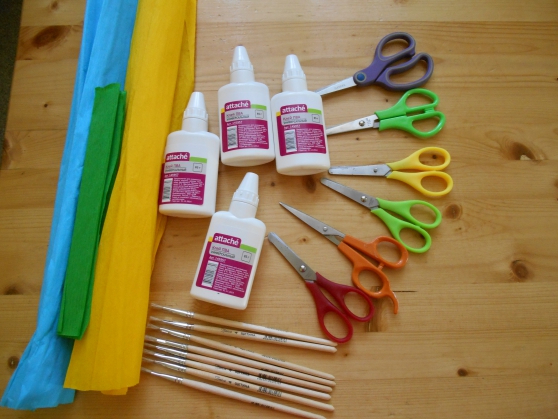 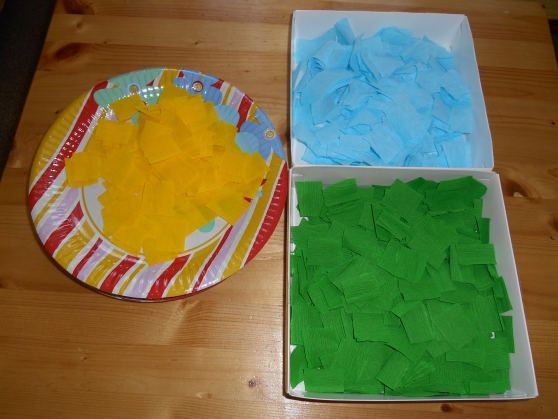 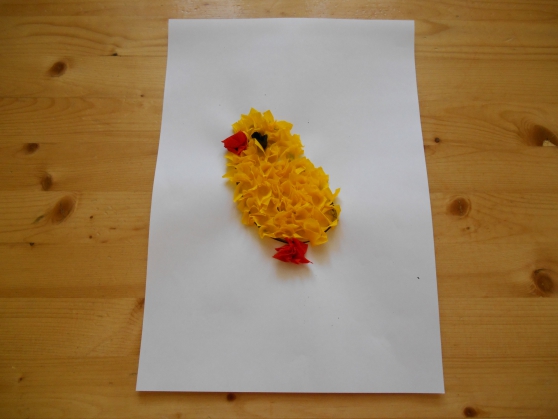 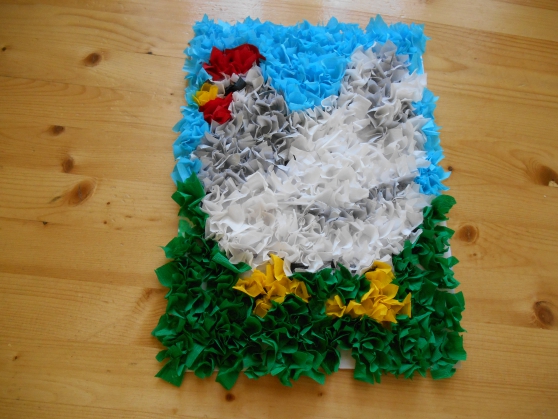 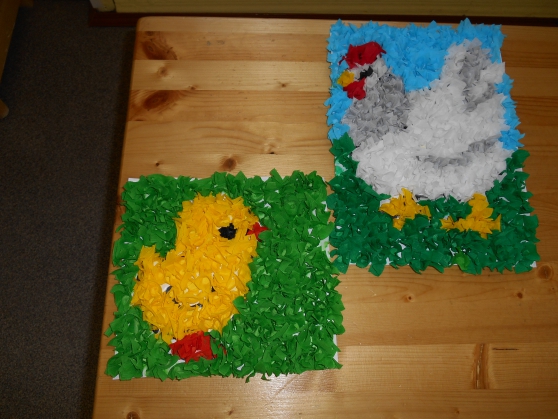 